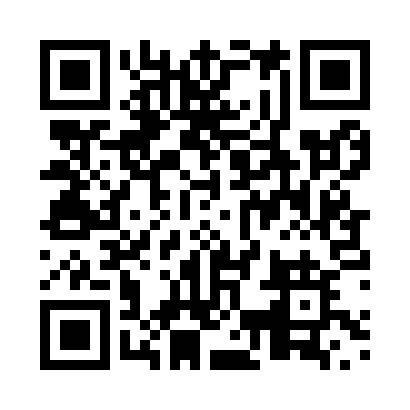 Prayer times for Conover, Ontario, CanadaWed 1 May 2024 - Fri 31 May 2024High Latitude Method: Angle Based RulePrayer Calculation Method: Islamic Society of North AmericaAsar Calculation Method: HanafiPrayer times provided by https://www.salahtimes.comDateDayFajrSunriseDhuhrAsrMaghribIsha1Wed4:396:111:186:178:259:582Thu4:376:101:186:188:2610:003Fri4:356:081:186:198:2810:014Sat4:336:071:186:208:2910:035Sun4:316:061:186:208:3010:056Mon4:296:041:176:218:3110:067Tue4:286:031:176:228:3210:088Wed4:266:021:176:228:3410:109Thu4:246:001:176:238:3510:1110Fri4:225:591:176:248:3610:1311Sat4:215:581:176:248:3710:1512Sun4:195:571:176:258:3810:1613Mon4:175:561:176:268:3910:1814Tue4:165:551:176:268:4010:2015Wed4:145:541:176:278:4110:2116Thu4:125:531:176:288:4310:2317Fri4:115:511:176:288:4410:2518Sat4:095:501:176:298:4510:2619Sun4:085:501:176:308:4610:2820Mon4:065:491:176:308:4710:2921Tue4:055:481:186:318:4810:3122Wed4:035:471:186:318:4910:3323Thu4:025:461:186:328:5010:3424Fri4:015:451:186:338:5110:3625Sat3:595:441:186:338:5210:3726Sun3:585:441:186:348:5310:3827Mon3:575:431:186:348:5410:4028Tue3:565:421:186:358:5510:4129Wed3:555:421:186:358:5510:4330Thu3:545:411:196:368:5610:4431Fri3:535:411:196:368:5710:45